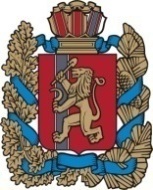 Благовещенский сельский Совет депутатовИрбейского района Красноярского края РЕШЕНИЕ   17.06.2019                               с. Благовещенка                                           №12О назначении  старосты д. Минушка.В соответствии со статьей 21.1 Устава Благовещенского сельсовета Ирбейского района Красноярского края, решения Совета Депутатов Благовещенского сельсовета от 09.04.2019года № 7, схода граждан д. Минушка от 10.06.2019 года.РЕШИЛ:         1.Назначить старостой д. Минушка Гусева Михаила Сергеевича сроком на 3 года.                   2.Исполнение настоящего Решения возложить на  главу Благовещенского сельсовета Гуменко Д.Л.       3. Настоящее решение вступает в силу в день, следующий за днем его  опубликования  в печатном издании «Вестник Благовещенского сельсовета».Председатель совета депутатов                            М.П МельниковаГлава  сельсовета                                                       Д.Л.Гуменко